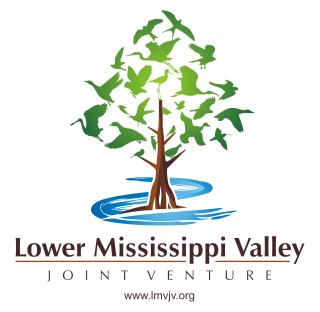 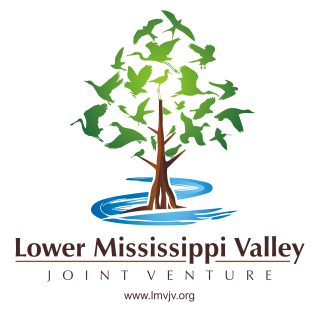 TURN-ROW CREDIBILITY WORKSHOP IIHoliday Inn, 115 Cypress Centre Blvd, Vicksburg, MS LA/MS MAV CDN Working Ag Lands Working GroupOctober 9-10, 2019Date: October 9, 20199:00 -10:00 a.m.  Registration10:00 a.m.	Welcome and Workshop Objectives - David Breithaupt, Chair, LA/MS MAV CDN10:10 a.m.	Conservation Delivery Network Highlight - Steve Brock, Partnership Coor., LMVJV10:15 a.m.	Annual Farm Planning and Decisions - Jon Allison, Tallahatchie County Producer11:00 a.m.	On-Farm Business Decisions and the Factors That Influence Them - Dean Bell,	Farm Manager & Agronomist, Southern Agronomic Resources11:45 a.m.	Lunch - Sponsored by Lower Delta Partnership and Walton Family Foundation12:45 a.m.   	Conservation Planning - Terry Johnston	  1:15 p.m.	Irrigation Water and Management (IWM) - Paul Rodrigue, Supervisory Irrigation  Engineer, MS NRCS  2:00 p.m.	Wetland Policy/What You Need to Know - Kevin Nelms, MS NRCS  2:45 p.m.	Open Floor - Panel Discussion	Moderator:  David Breithaupt	Panel Members:  Jon Allison, Producer 	Dean Bell, Farm Management Consultant		Terry Johnston, LA NRCS	Paul	 Rodrigue, MS NRCS	Kevin Nelms, MS NRCS  4:00 p.m.	Wrap-Up and Information on Day Two Field Tour  5:30 p.m.	Gather for evening meal - The Gumbo Pot Restaurant (3401 Halls Ferry Rd)	Cost of the evening meal covered by LDP & WFF* *(any alcoholic beverages must be paid for by individual participants)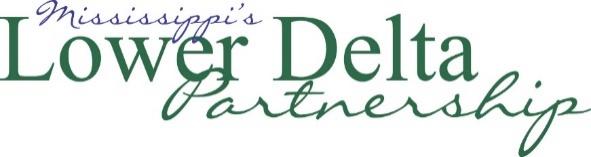 Day Two Workshop Field TourDate: October 10, 2019Field Tour: Farming Practices, IWM and Conservation Planning on Working Ag Lands7:45 a.m. - Gather at Holiday Inn Parking Lot8:00 a.m. - Depart for Field TripStop 1 - Conventional farm equipment Stop 2 - Conventional tillage and irrigation practicesLunch  - Irrigation technology trailer   (Sponsored by LDP & WFF)Stop 3 - Irrigation well and water management basics  Stop 4 - Irrigation Water Management practices	Stop 5 - Farm planning alternatives - considering irrigation planning, farm business objectives, & wetland policy with landowner perspectives   3:30 p.m.- Adjourn